CRUCIGRAMA CON LA CONSONANTE  MCompleta el CRUCILETRAS con las letras que faltan, luego pinta los objetos con sus respectivos nombres del mismo color, lee y aprende.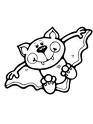 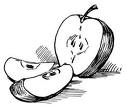 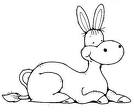 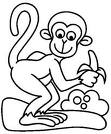 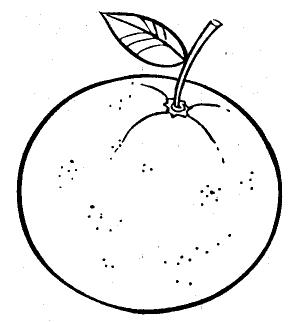 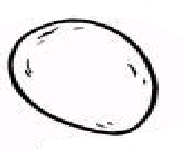 